PUZZLE HEXAGONAL DE DECIMALES Y PORCENTAJESPara el alumnoReglas del juego: Debes primero recortar las 24 fichas en forma de triángulos de este puzzle. A continuación, debes intentar unir los lados de los triángulos juntando cada decimal con el porcentaje correspondiente. De esta forma podrás formar un gran hexágono como el de la figura adjunta:  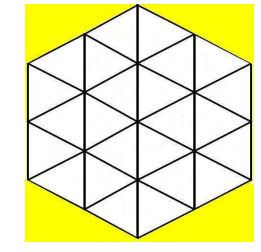 Gana el alumno o la pareja que consiguen formar el gran hexágono primero.FICHAS 1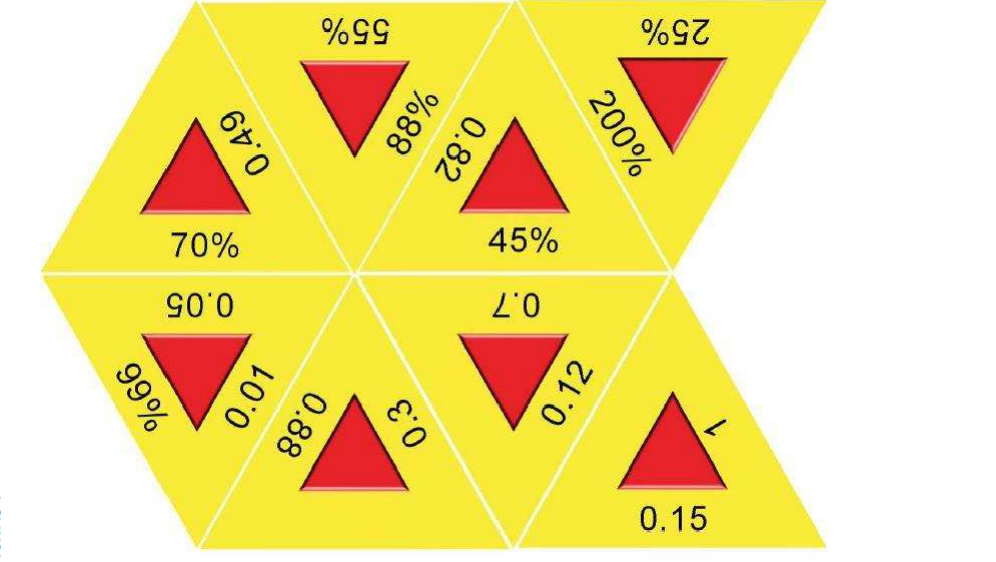 FICHAS 2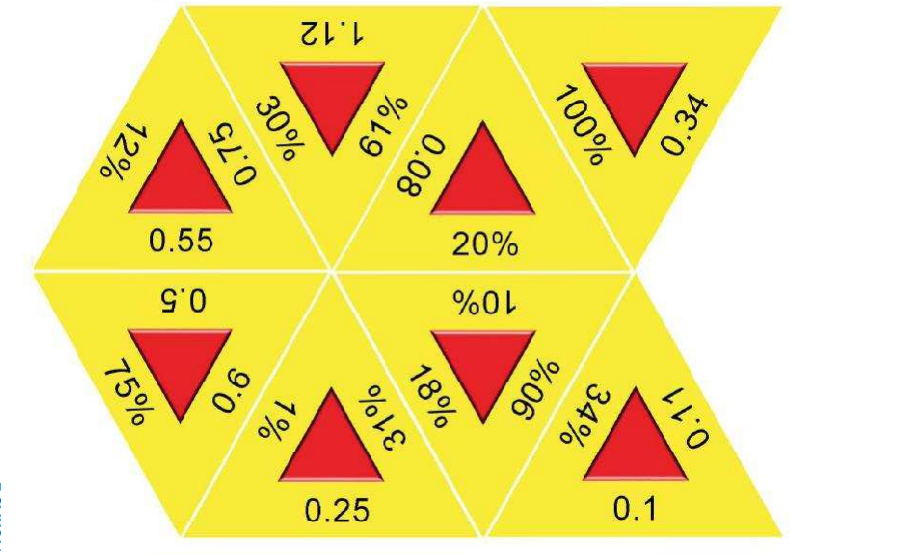 FICHAS 3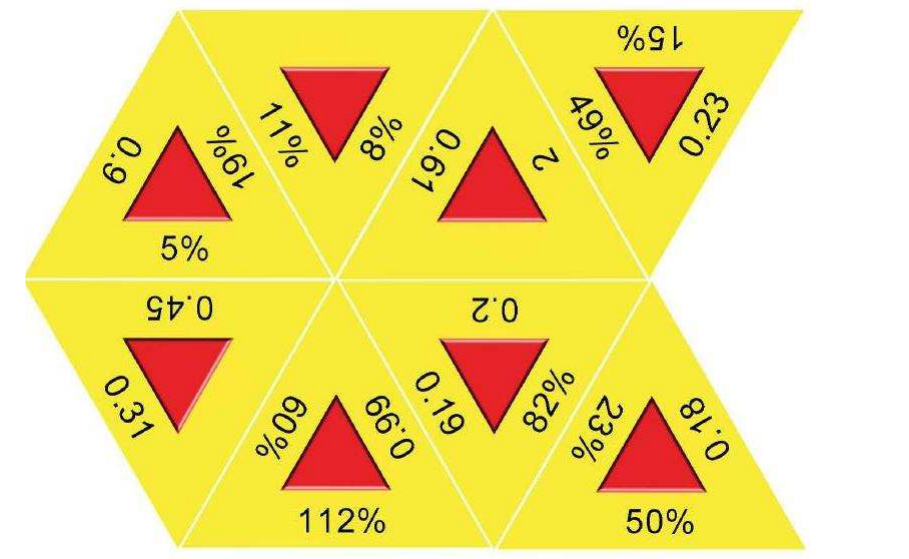 PUZZLE HEXAGONAL DE  DECIMALES Y PORCENTAJESPara el profesor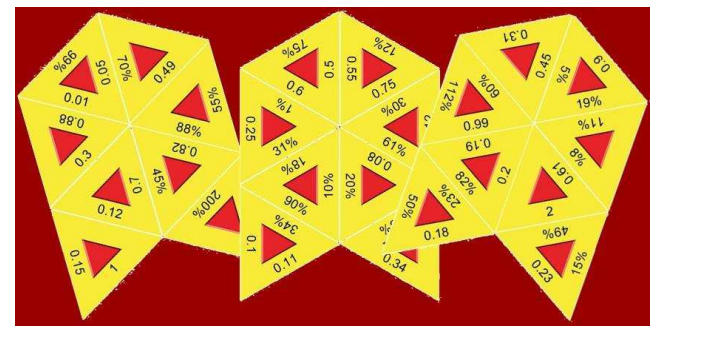 Observaciones: Presentamos aquí 24 fichas triangulares. Cada triángulo lleva sobre sus tres lados un porcentaje o un decimal.Objetivos: Reforzar la introducción de los porcentajes a partir de sus correspondientes decimales. Nivel: Último ciclo de primaria, 1º de ESOMaterial necesario: 24 fichas triangulares por alumno o por pareja de alumnos.Reglas del juego: Se trata de un juego individual o para parejas cooperativas. Cada alumno o cada pareja deben intentar unir los lados de los triángulos juntando cada expresión con el resultado correspondiente. Gana el alumno o la pareja que consiguen formar el gran hexágono primero.SOLUCIÓN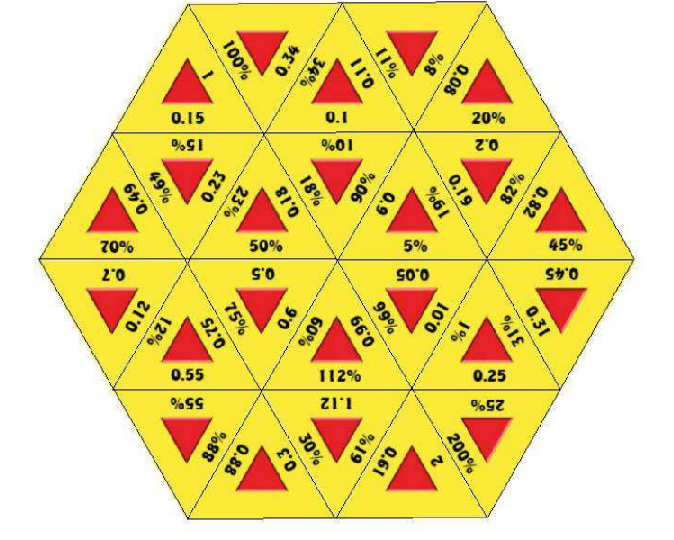 PUZZLE HEXAGONAL DE DECIMALES Y PORCENTAJESPUZZLE HEXAGONAL DE DECIMALES Y PORCENTAJESPUZZLE HEXAGONAL DE DECIMALES Y PORCENTAJESPUZZLE HEXAGONAL DE DECIMALES Y PORCENTAJESPUZZLE HEXAGONAL DE DECIMALES Y PORCENTAJES  Curso/s: 1º ESO  Curso/s: 1º ESO  UD9:  Proporcionalidad y Porcentajes  UD9:  Proporcionalidad y Porcentajes  UD9:  Proporcionalidad y PorcentajesObjetivos didácticosCalcular y aplicar porcentajesCalcular y aplicar porcentajesCalcular y aplicar porcentajesCalcular y aplicar porcentajesCriterios de evaluación5.Utilizar diferentes estrategias (empleo de tablas, obtención y uso de la constante de proporcionalidad, reducción a la unidad, etc.) para obtener elementos desconocidos en un problema a partir de otros conocidos en situaciones de la vida real en las que existan variaciones porcentuales y magnitudes directa o inversamente proporcionales. 5.Utilizar diferentes estrategias (empleo de tablas, obtención y uso de la constante de proporcionalidad, reducción a la unidad, etc.) para obtener elementos desconocidos en un problema a partir de otros conocidos en situaciones de la vida real en las que existan variaciones porcentuales y magnitudes directa o inversamente proporcionales. 5.Utilizar diferentes estrategias (empleo de tablas, obtención y uso de la constante de proporcionalidad, reducción a la unidad, etc.) para obtener elementos desconocidos en un problema a partir de otros conocidos en situaciones de la vida real en las que existan variaciones porcentuales y magnitudes directa o inversamente proporcionales. 5.Utilizar diferentes estrategias (empleo de tablas, obtención y uso de la constante de proporcionalidad, reducción a la unidad, etc.) para obtener elementos desconocidos en un problema a partir de otros conocidos en situaciones de la vida real en las que existan variaciones porcentuales y magnitudes directa o inversamente proporcionales. Competencias ClaveCMCT, CSC, SIEP.CMCT, CSC, SIEP.CMCT, CSC, SIEP.CMCT, CSC, SIEP.Proyección pedagógica □  Asimilación y refuerzo □  Asimilación y refuerzo    Consolidación □  AmpliaciónNº de jugadores  Individual o parejas  Individual o parejas□  GM (3-6)□  GG (>6)Tiempo aproximado por partida□  < 10 min □  < 10 min   10-30 min□  > 30 min